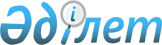 Об утверждении бюджета Тасоткельского сельского округа на 2022-2024 годы
					
			С истёкшим сроком
			
			
		
					Решение Хромтауского районного маслихата Актюбинской области от 30 декабря 2021 года № 174. Прекращено действие в связи с истечением срока
      В соответствии с пунктом 2 статьи 9-1 Бюджетного Кодекса Республики Казахстан от 4 декабря 2008 года и со статьей 6 Закона Республики Казахстан от 23 января 2001 года "О местном государственном управлении и самоуправлении в Республике Казахстан", Хромтауский районный маслихат РЕШИЛ:
      1. Утвердить районный бюджет на 2022-2024 годы согласно приложениям 1, 2 и 3 соответственно, в том числе на 2022 год в следующих объемах:
      1) доходы – 112 706 тысяч тенге, в том числе:
      налоговые поступления – 1 150 тысяч тенге;
      неналоговые поступления – 0 тенге;
      поступления от продажи основного капитала – 0 тенге;
      поступления трансфертов – 111 556 тысяч тенге;
      2) затраты – 112 706 тысяч тенге;
      3) чистое бюджетное кредитование – 0 тенге, в том числе:
      бюджетные кредиты – 0 тенге;
      погашение бюджетных кредитов – 0 тенге;
      4) сальдо по операциям с финансовыми активами – 0 тенге, в том числе:
      приобретение финансовых активов – 0 тенге;
      поступления от продажи финансовых активов государства – 0 тенге;
      5) дефицит (профицит) бюджета – 0 тенге;
      6) финансирование дефицита (использование профицита) бюджета – 0
      тенге, в том числе:
      поступление займов – 0 тенге;
      погашение займов – 0 тенге;
      используемые остатки бюджетных средств – 0 тенге.
      Сноска. Пункт 1 – в редакции решения Хромтауского районного маслихата Актюбинской области от 17.11.2022 № 293 (вводится в действие с 01.01.2022).


      2. Учесть, что в доход бюджета сельского округа зачисляются следующие:
      Налоговые поступления:
      индивидуальный подоходный налог;
      налог на имущество физических лиц;
      земельный налог;
      налог на транспортные средства;
      плата за размещение наружной (визуальной) рекламы.
      Неналоговые поступления:
      штрафы, налагаемые акимом;
      добровольные сборы физических и юридических лиц;
      доходы от коммунальной собственности;
      доходы от продажи государственного имущества;
      трансферты из районного бюджета;
      другие неналоговые поступления.
      3. Принять к сведению и руководству, что с 1 января 2022 года:
      1) минимальный размер заработной платы 60 000 тенге;
      2) месячный расчетный показатель для исчисления пособий и иных социальных выплат, а также применения штрафных санкций, налогов и других платежей в соответствии с законодательством Республики Казахстан 3 063 тенге;
      3) величину прожиточного минимума для исчисления размеров базовых социальных выплат 36 018 тенге;
      Установить с 1 апреля 2022 года:
      1) месячный расчетный показатель для исчисления пособий и иных социальных выплат – 3 180 тенге;
      2) величину прожиточного минимума для исчисления размеров базовых социальных выплат – 37 389 тенге.
      Сноска. Пункт 3 с изменениями, внесенными решением Хромтауского районного маслихата Актюбинской области от 15.06.2022 № 239 (вводится в действие с 01.01.2022).


      4. Учесть в бюджете Тасуткельского сельского округа на 2022 год объем субвенции с районного бюджета в сумме 28 406 тысяч тенге.
      5. Учесть в бюджете Тасуткельского сельского округа на 2022 год поступление целевых текущих трансфертов из районного бюджета:
      на обеспечение функционирования автомобильных дорог села Тасуткел 6 000 тысяч тенге.
      Распределение указанных сумм целевых текущих трансфертов определяется на основании решения акима Тасуткельского сельского округа.
      6. Настоящее решение вводится в действие с 1 января 2022 года. Бюджет Тасоткельского сельского округа на 2022 год
      Сноска. Приложение 1 – в редакции решения Хромтауского районного маслихата Актюбинской области от 17.11.2022 № 293 (вводится в действие с 01.01.2022). Бюджет Тасоткельского сельского округа на 2023 год Бюджет Тасоткельского сельского округа на 2024 год
					© 2012. РГП на ПХВ «Институт законодательства и правовой информации Республики Казахстан» Министерства юстиции Республики Казахстан
				
      Секретарь районного маслихата 

Мулдашев Д. Х.
Приложение 1 к решению Хромтауского районного маслихата от 30 декабря 2021 года № 174
Категория
Категория
Категория
Категория
Сумма (тысяча тенге)
Класс
Класс
Класс
Сумма (тысяча тенге)
Подкласс
Подкласс
Сумма (тысяча тенге)
Наименование
Сумма (тысяча тенге)
1
2
3
4
5
I. Доходы
112 706
1
Налоговые поступления
1 150
01
Подоходный налог
50
2
Индивидуальный подоходный налог
50
04
Налоги на собственность
1 100
1
Налоги на имущество
50
3
Земельный налог
50
4
Налог на транспортные средства
1 000
4
Поступления трансфертов
111 556
02
Трансферты из вышестоящих органов государственного управления
111 556
3
Трансферты из районного (города областного значения) бюджета
111 556
Функциональная группа
Функциональная группа
Функциональная группа
Функциональная группа
Функциональная группа
Сумма (тысяча тенге)
Функциональная подгруппа
Функциональная подгруппа
Функциональная подгруппа
Функциональная подгруппа
Сумма (тысяча тенге)
Администратор бюджетных программ
Администратор бюджетных программ
Администратор бюджетных программ
Сумма (тысяча тенге)
Программа
Программа
Сумма (тысяча тенге)
Наименование
Сумма (тысяча тенге)
1
2
3
4
5
6
II. Затраты
112 706
01
Государственные услуги общего характера
34 705
1
Представительные, исполнительные и другие органы, выполняющие общие функции государственного управления
34 705
124
Аппарат акима, города районного значения, села, поселка, сельского округа
34 705
001
Услуги по обеспечению деятельности акима города районного значения, села, поселка, сельского округа
34 705
07
Жилищно-коммунальное хозяйство
72 501
3
Благоустройство населенных пунктов
72 501
124
Аппарат акима города районного значения, села, поселка, сельского округа
72 501
008
Освещение улиц в населенных пунктов
 3 500
009
Обеспечение санитарии населенных пунктов
 645
011
Благоустройства и озеленение населенных пунктов
68 356
12
Транспорт и коммуникации
5 500
1
Автомобильный транспорт
5 500
124
Аппарат акима города районного значения, села, поселка, сельского округа
5 500
013
Обеспечение функционирования автомобильных дорог в городах районного значения, селах, поселках, сельских округах
5 500Приложение 2 к решению Хромтауского районного маслихата от 30 декабря 2021 года № 174
Категория
Категория
Категория
Категория
Сумма (тысяча тенге)
Класс
Класс
Класс
Сумма (тысяча тенге)
Подкласс
Подкласс
Сумма (тысяча тенге)
Наименование
Сумма (тысяча тенге)
1
2
3
4
5
I. Доходы
38 044
1
Налоговые поступления
1 200
01
Подоходный налог
50
2
Индивидуальный подоходный налог
50
04
Налоги на собственность
1 150
1
Налоги на имущество
50
3
Земельный налог
50
4
Налог на транспортные средства
1 050
4
Поступления трансфертов
36 844
02
Трансферты из вышестоящих органов государственного управления
36 844
3
Трансферты из районного (города областного значения) бюджета
36 844
Функциональная группа
Функциональная группа
Функциональная группа
Функциональная группа
Функциональная группа
Сумма (тысяча тенге)
Функциональная подгруппа
Функциональная подгруппа
Функциональная подгруппа
Функциональная подгруппа
Сумма (тысяча тенге)
Администратор бюджетных программ
Администратор бюджетных программ
Администратор бюджетных программ
Сумма (тысяча тенге)
Программа
Программа
Сумма (тысяча тенге)
Наименование
Сумма (тысяча тенге)
1
2
3
4
5
6
II. Затраты
38 044
01
Государственные услуги общего характера
29 844
1
Представительные, исполнительные и другие органы, выполняющие общие функции государственного управления
29 844
124
Аппарат акима, города районного значения, села, поселка, сельского округа
29 844
001
Услуги по обеспечению деятельности акима города районного значения, села, поселка, сельского округа
29 844
07
Жилищно-коммунальное хозяйство
1 700
3
Благоустройство населенных пунктов
1 700
124
Аппарат акима города районного значения, села, поселка, сельского округа
1 700
008
Освещение улиц в населенных пунктов
600
009
Обеспечение санитарии населенных пунктов
1 100
12
Транспорт и коммуникации
6 500
1
Автомобильный транспорт
6 500
124
Аппарат акима города районного значения, села, поселка, сельского округа
 6 500
013
Обеспечение функционирования автомобильных дорог в городах районного значения, селах, поселках, сельских округах
6 500Приложение 3 к решению Хромтауского районного маслихата от 30 декабря 2021 года № 174
Категория
Категория
Категория
Категория
Сумма (тысяча тенге)
Класс
Класс
Класс
Сумма (тысяча тенге)
Подкласс
Подкласс
Сумма (тысяча тенге)
Наименование
Сумма (тысяча тенге)
1
2
3
4
5
I. Доходы
40 707
1
Налоговые поступления
1 220
01
Подоходный налог
50
2
Индивидуальный подоходный налог
50
04
Налоги на собственность
1 170
1
Налоги на имущество
50
3
Земельный налог
50
4
Налог на транспортные средства
1 070
4
Поступления трансфертов
39 487
02
Трансферты из вышестоящих органов государственного управления
39 487
3
Трансферты из районного (города областного значения) бюджета
39 487
Функциональная группа
Функциональная группа
Функциональная группа
Функциональная группа
Функциональная группа
Сумма (тысяча тенге)
Функциональная подгруппа
Функциональная подгруппа
Функциональная подгруппа
Функциональная подгруппа
Сумма (тысяча тенге)
Администратор бюджетных программ
Администратор бюджетных программ
Администратор бюджетных программ
Сумма (тысяча тенге)
Программа
Программа
Сумма (тысяча тенге)
Наименование
Сумма (тысяча тенге)
1
2
3
4
5
6
II. Затраты
40 707
01
Государственные услуги общего характера
31 857
1
Представительные, исполнительные и другие органы, выполняющие общие функции государственного управления
31 857
124
Аппарат акима, города районного значения, села, поселка, сельского округа
31 857
001
Услуги по обеспечению деятельности акима города районного значения, села, поселка, сельского округа
31 857
07
Жилищно-коммунальное хозяйство
1 850
3
Благоустройство населенных пунктов
1 850
124
Аппарат акима города районного значения, села, поселка, сельского округа
1 850
008
Освещение улиц в населенных пунктов
650
009
Обеспечение санитарии населенных пунктов
1 200
12
Транспорт и коммуникации
7 000
1
Автомобильный транспорт
7 000
124
Аппарат акима города районного значения, села, поселка, сельского округа
7 000
013
Обеспечение функционирования автомобильных дорог в городах районного значения, селах, поселках, сельских округах
7 000